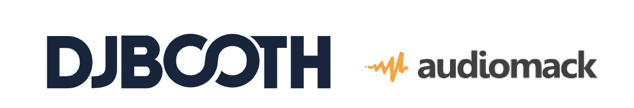 November 18, 2020“Dutchavelli’s voice is a force of nature.”“‘Dutch From The 5th’ is filled to the brim with emotion and fiery deliveries.”DJBooth: https://djbooth.net/features/2020-11-18-dutch-from-the-5th-dutchavelli-interview-audiomackAudiomack World: https://audiomack.com/world/post/dutchavelli-interview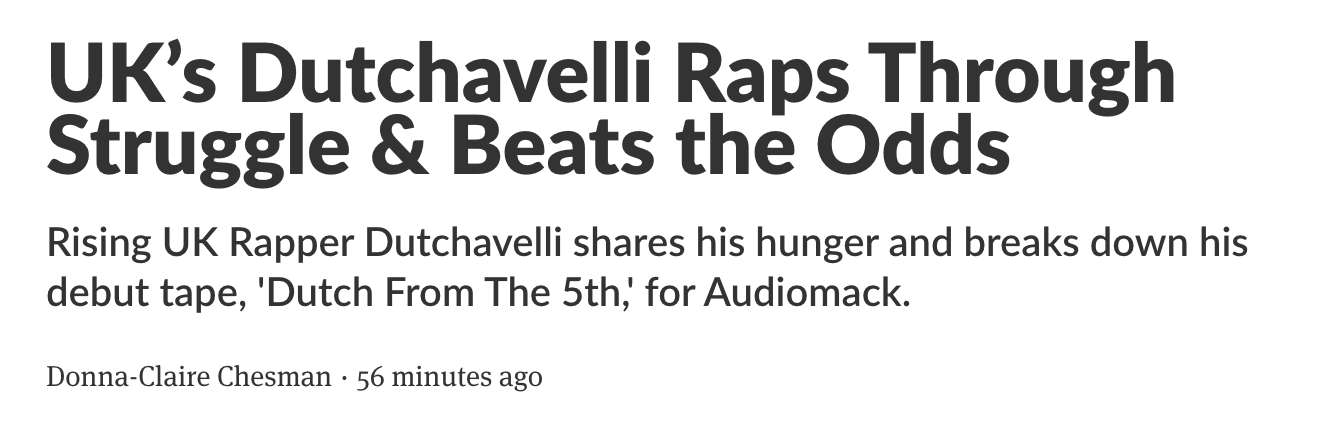 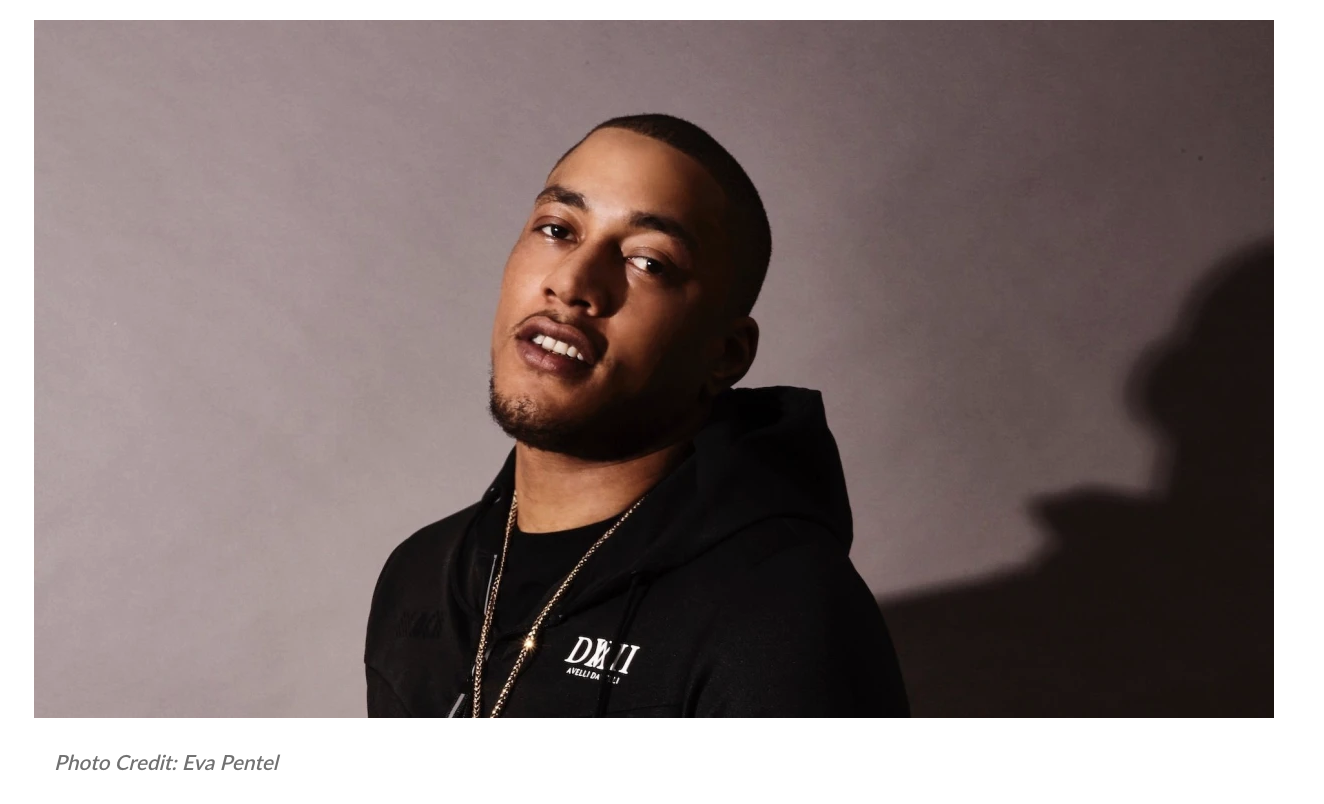 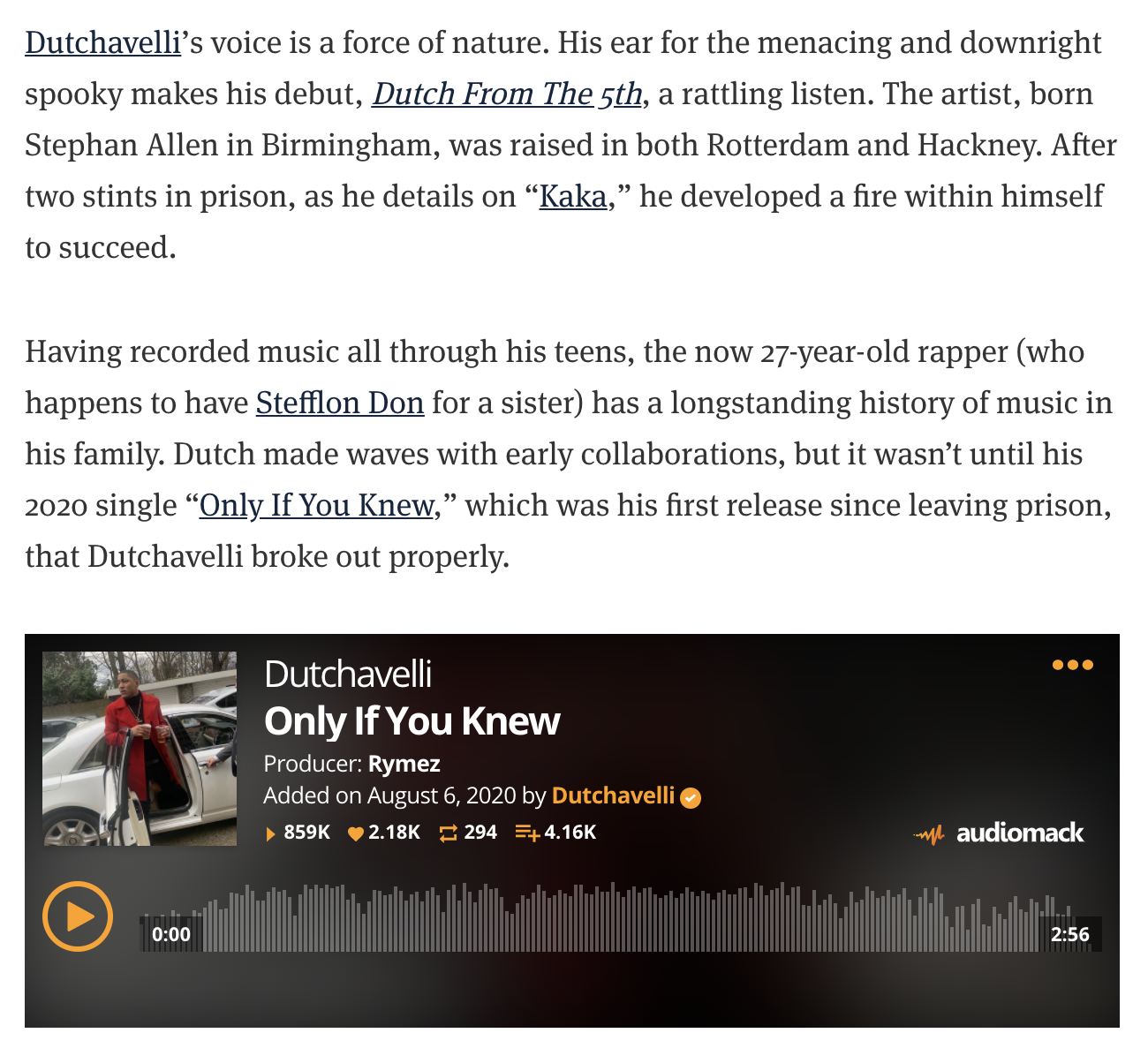 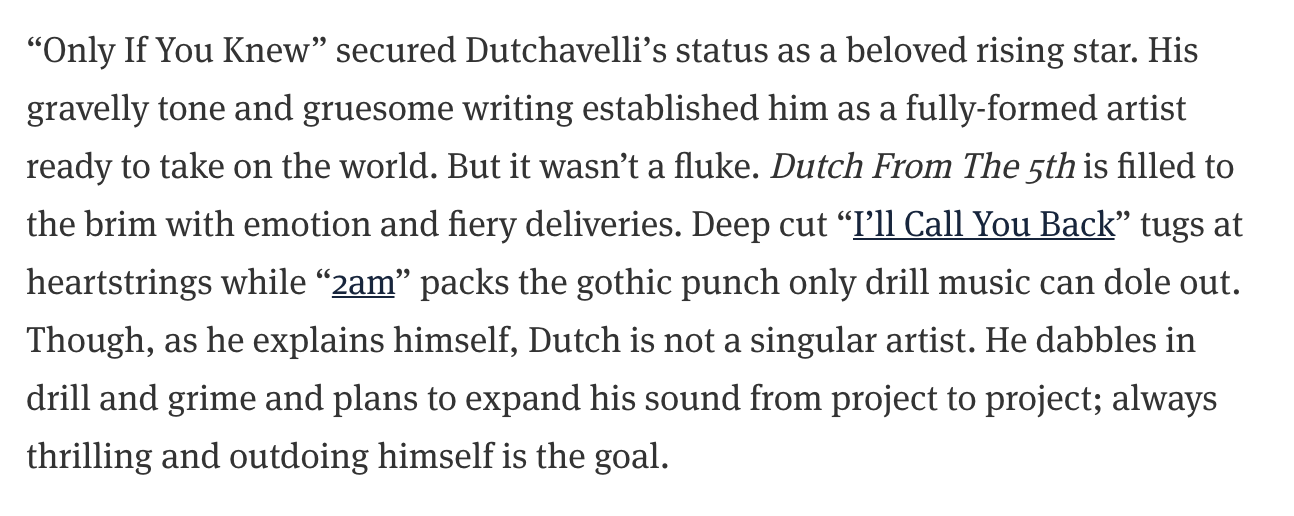 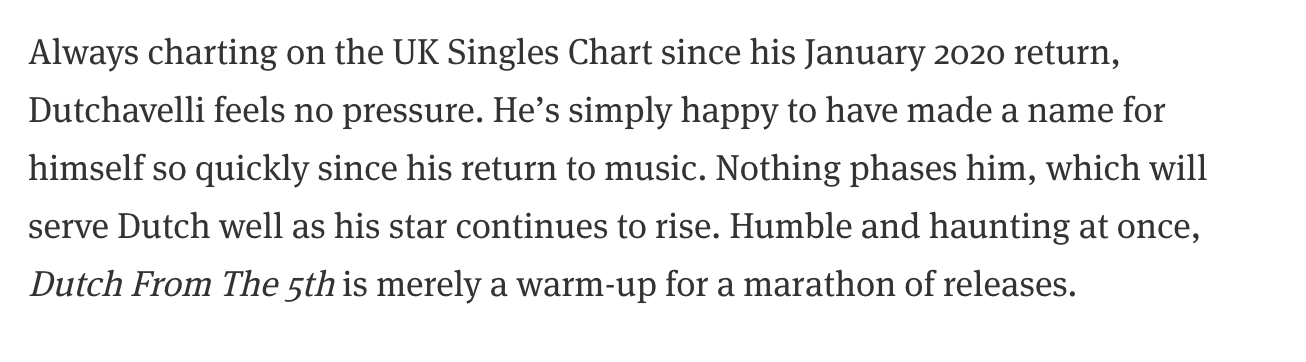 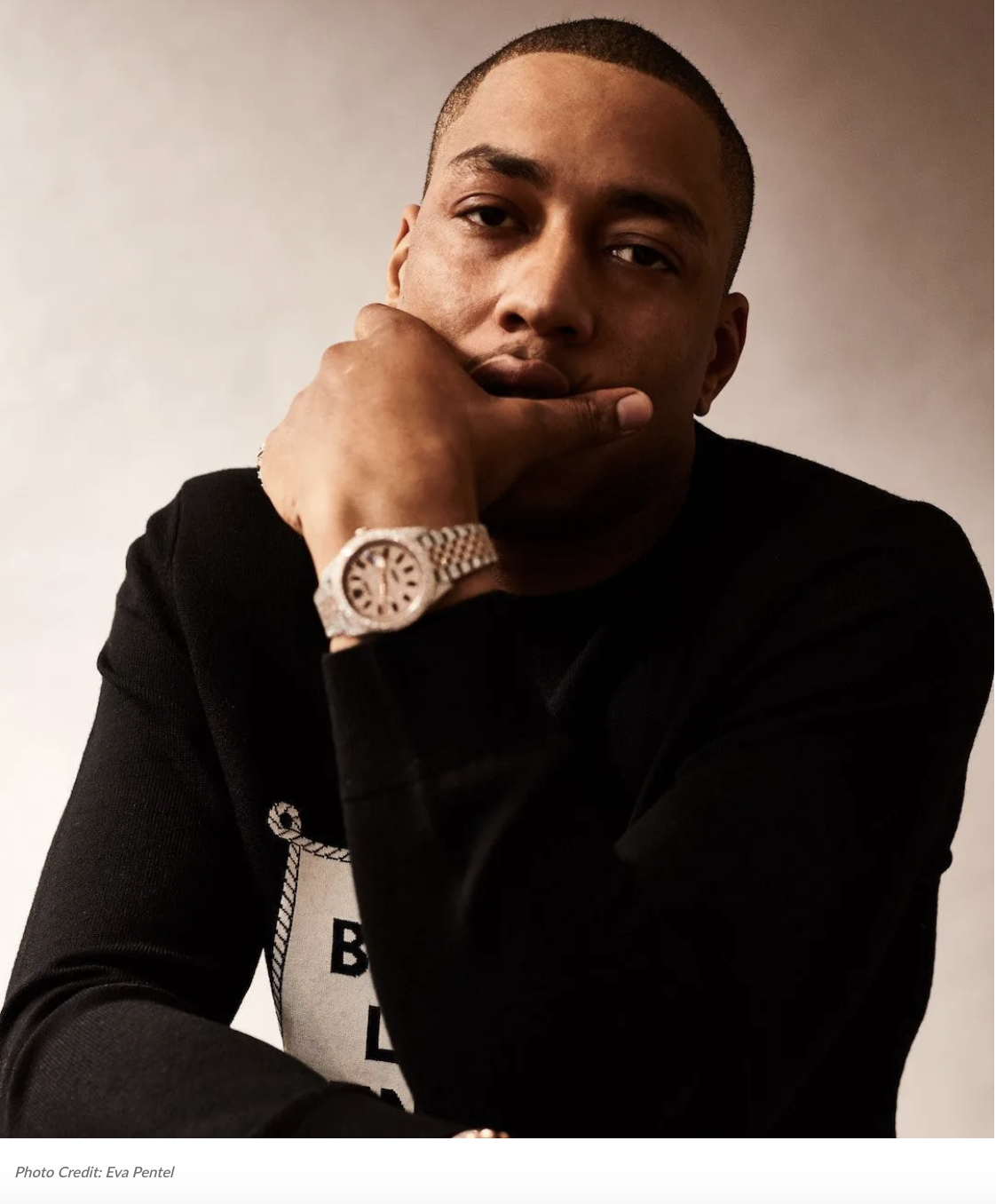 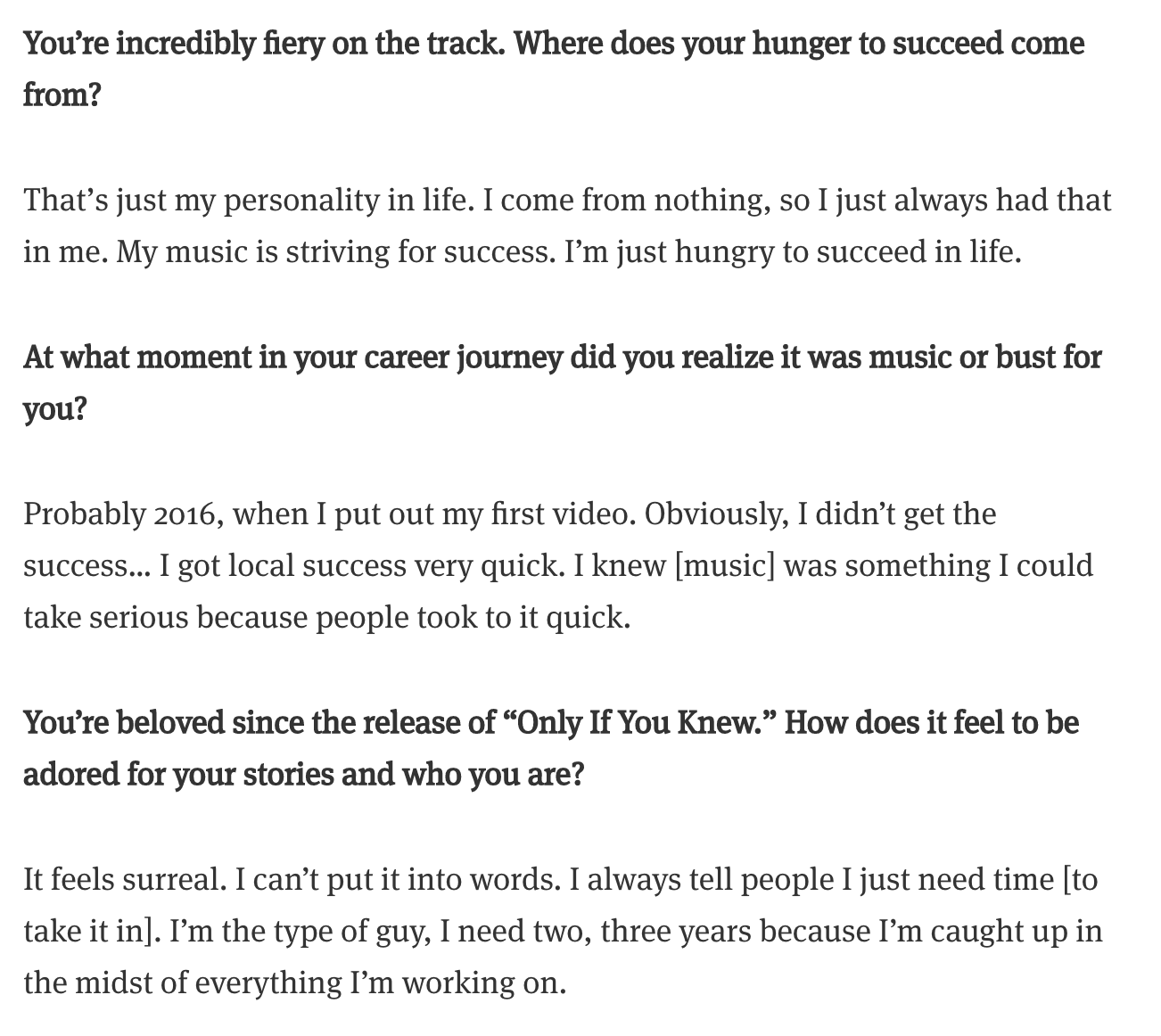 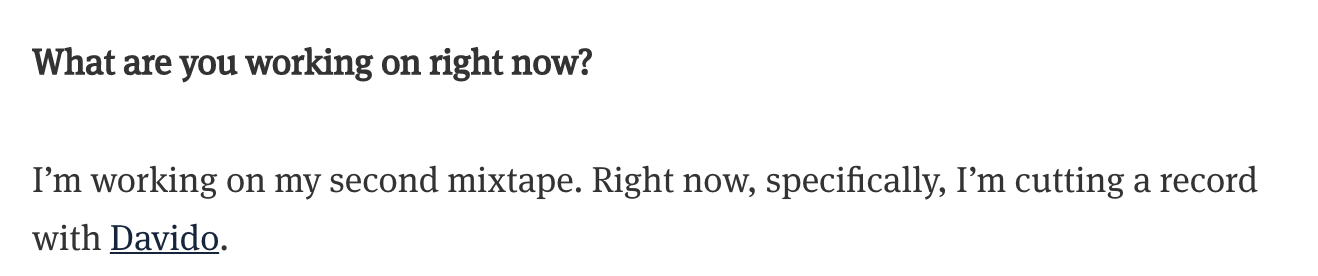 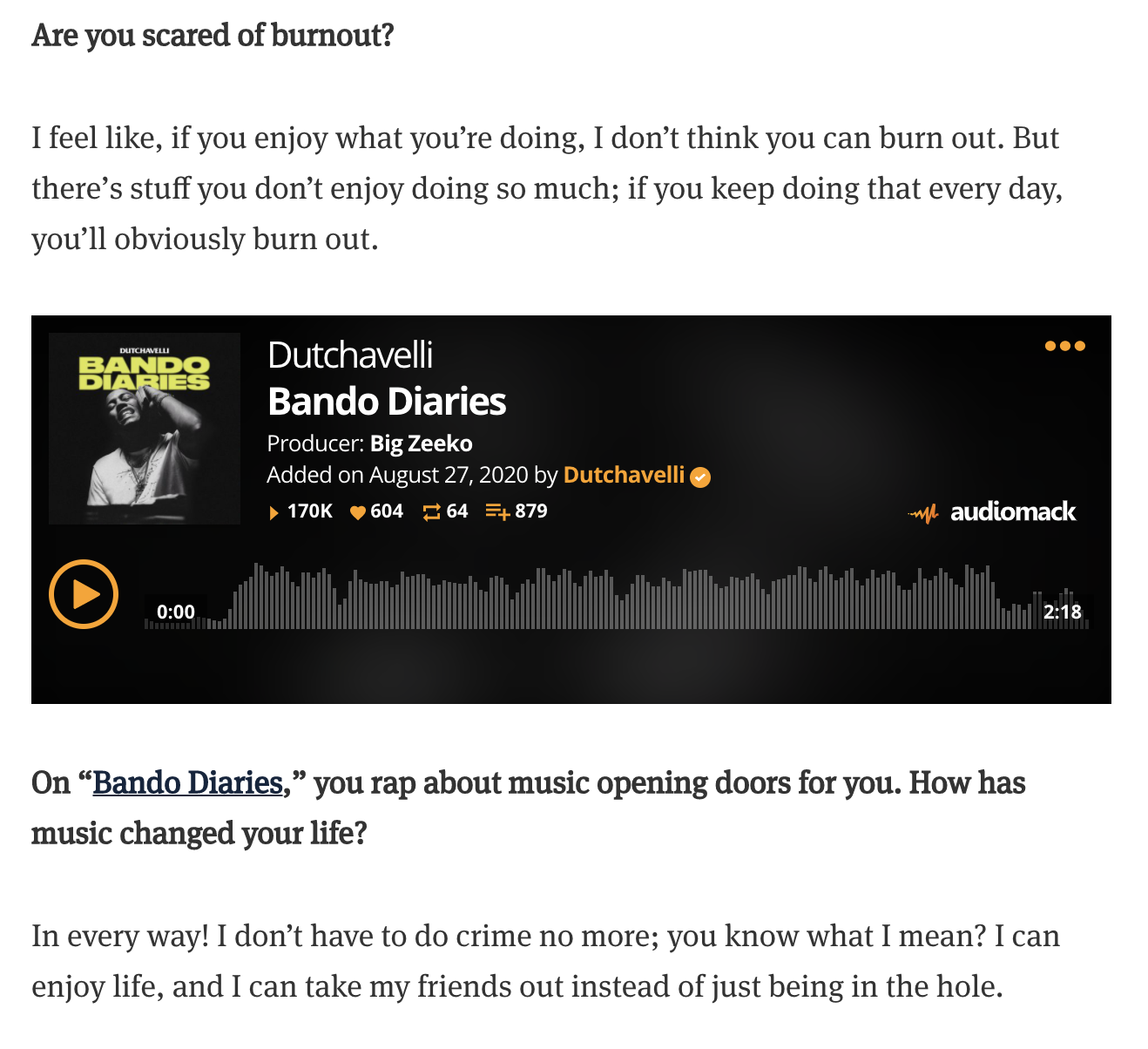 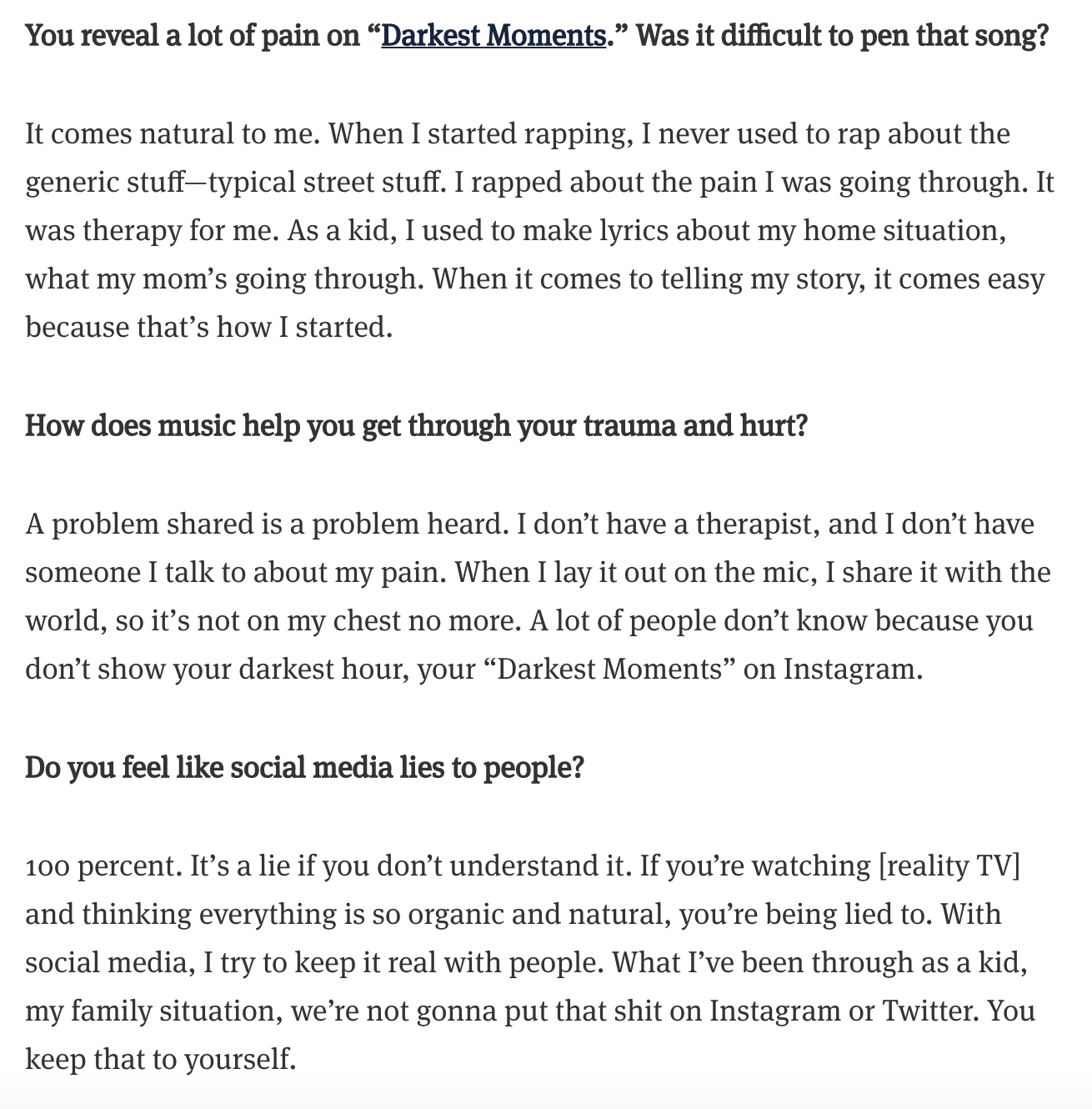 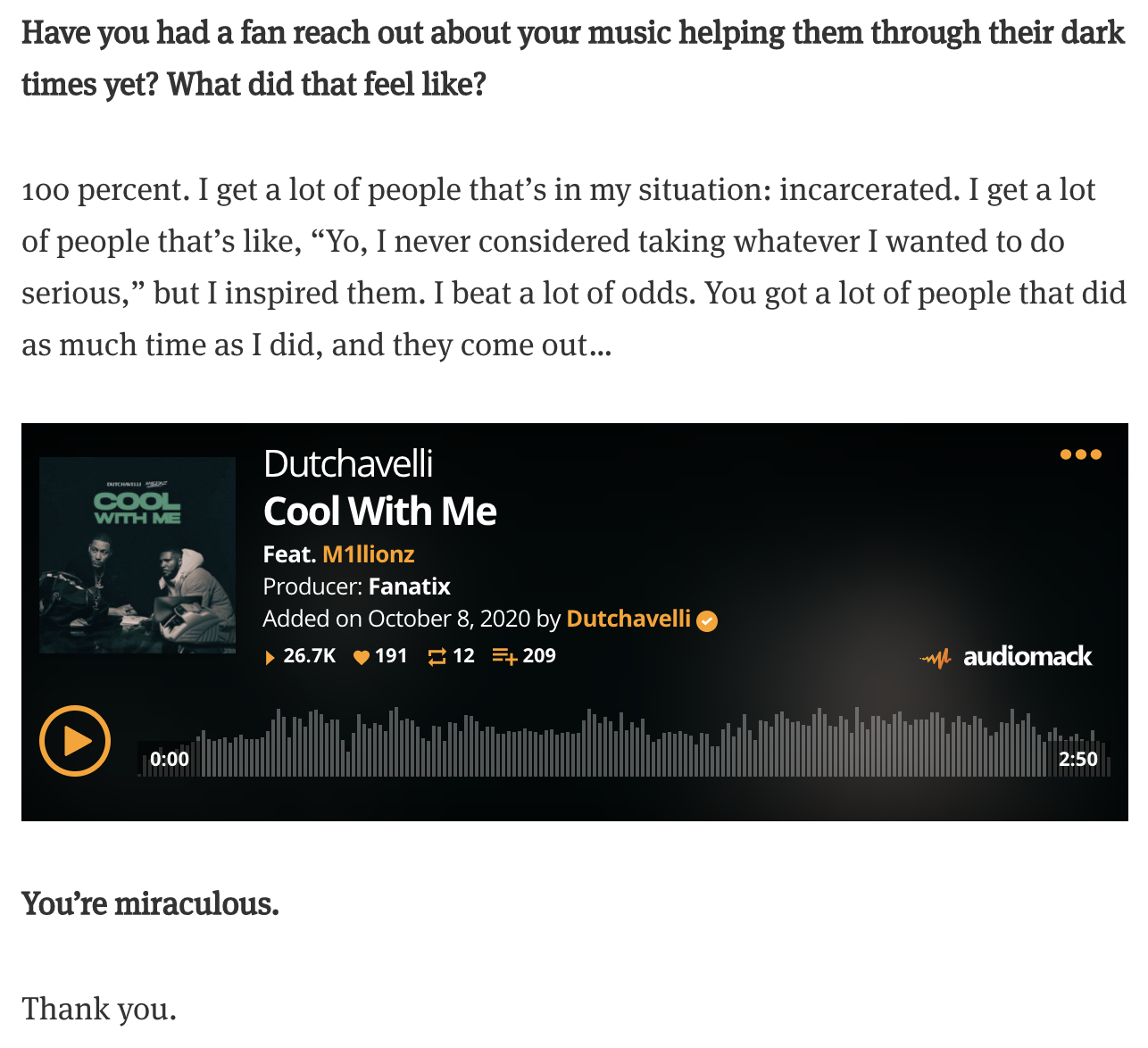 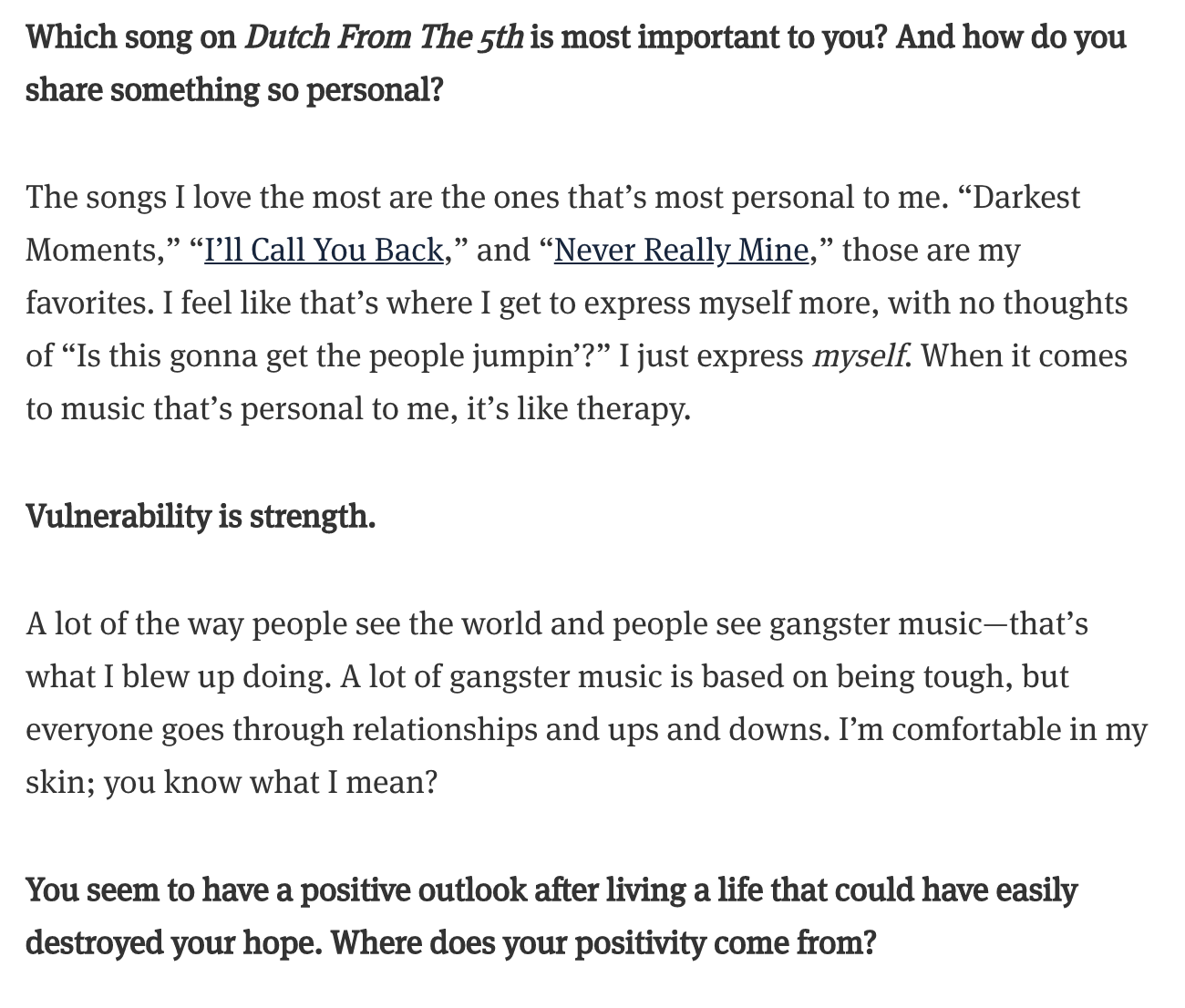 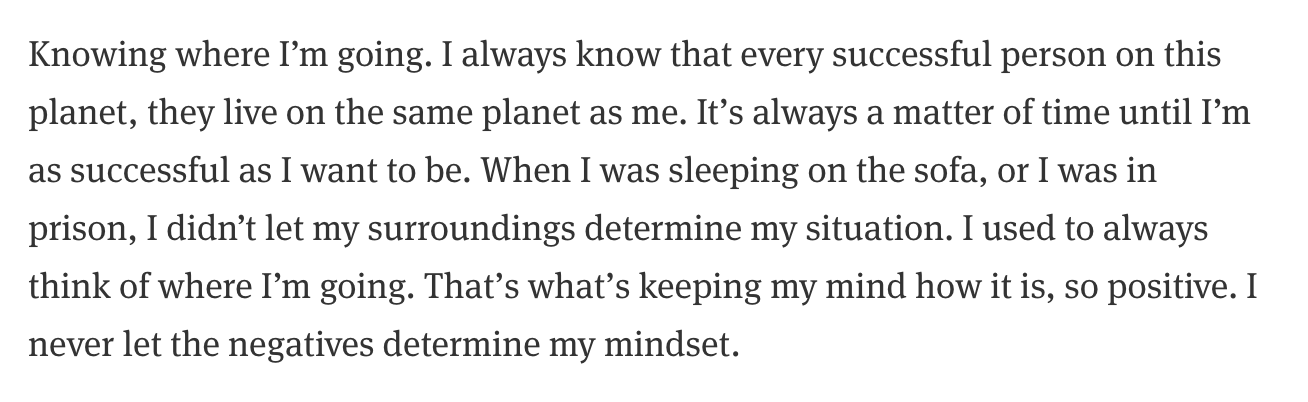 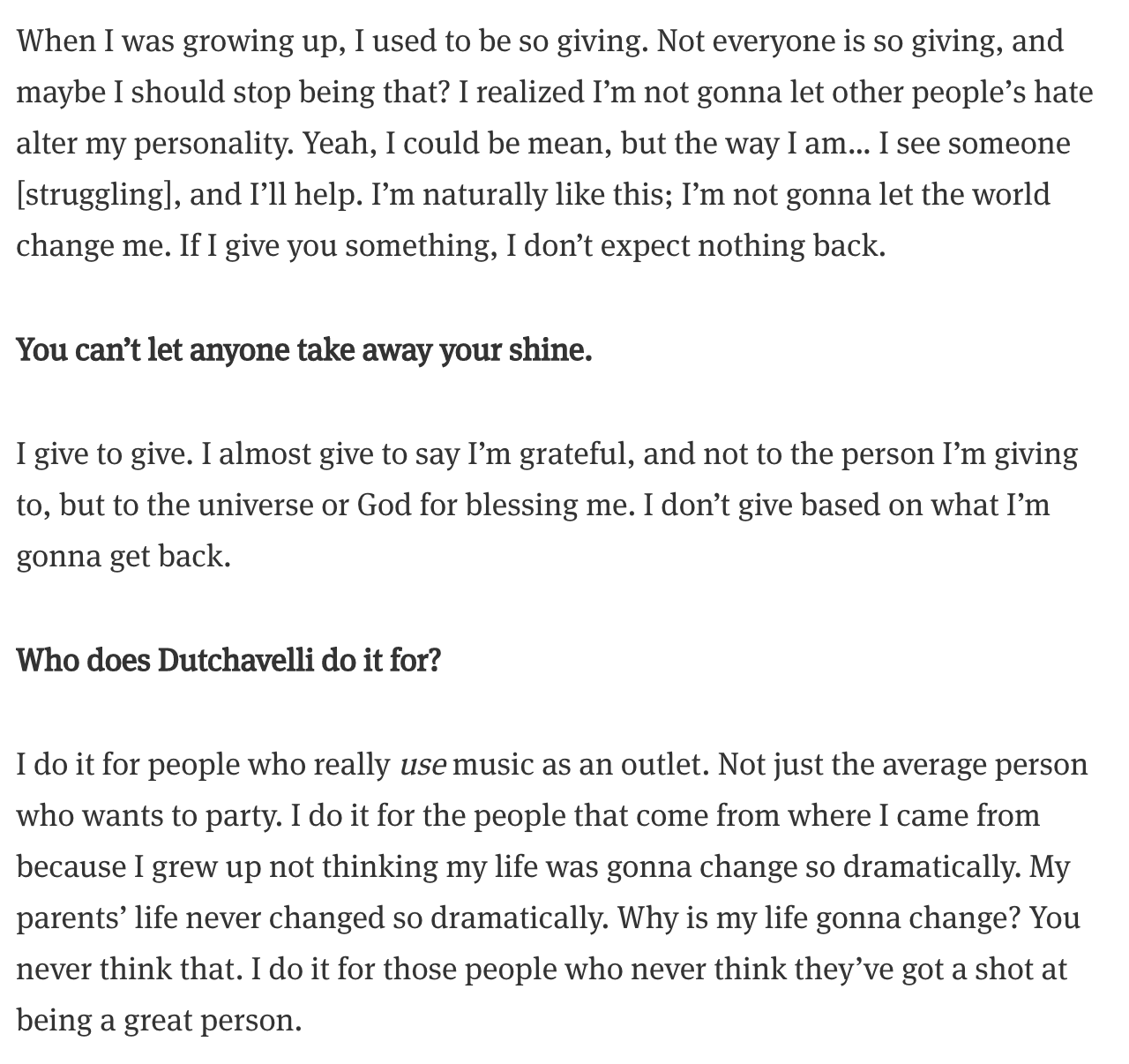 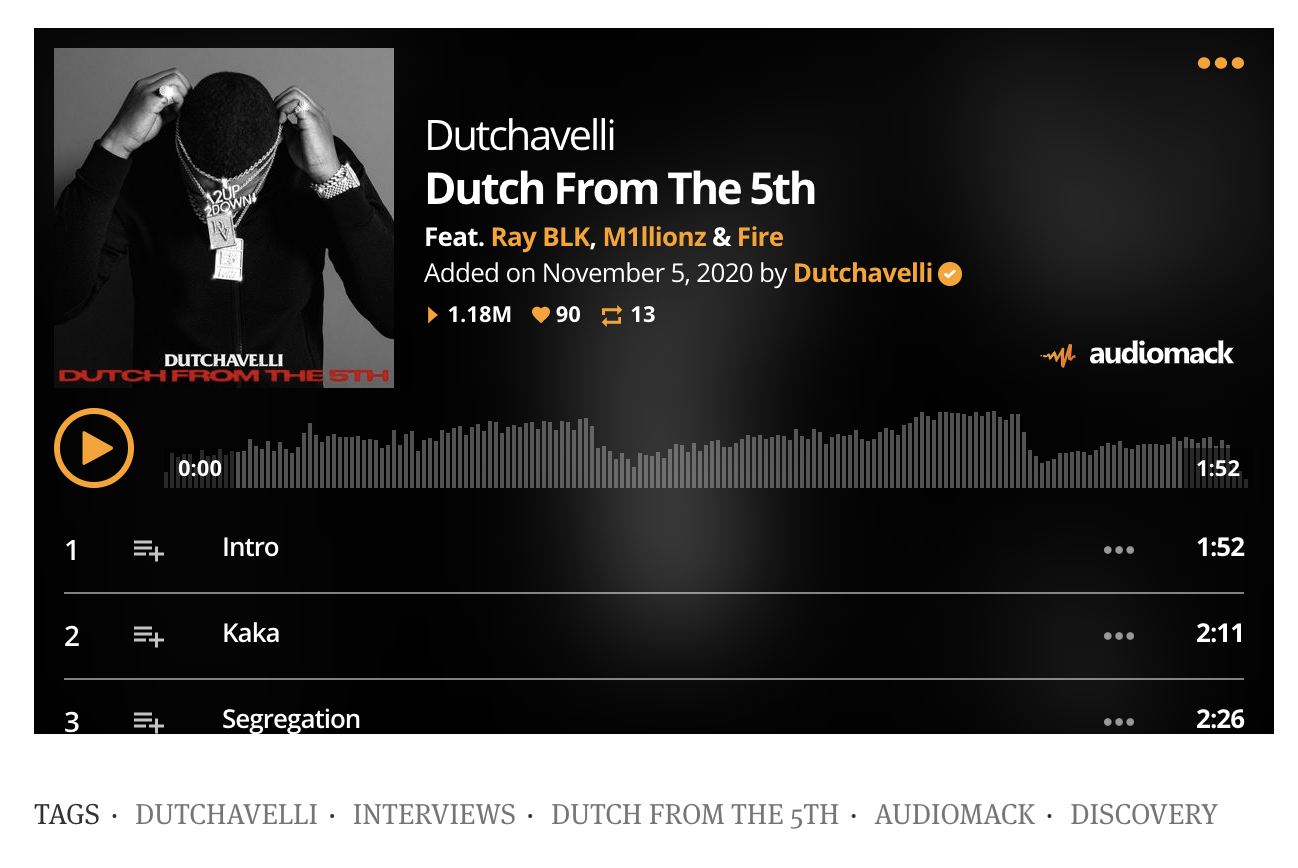 